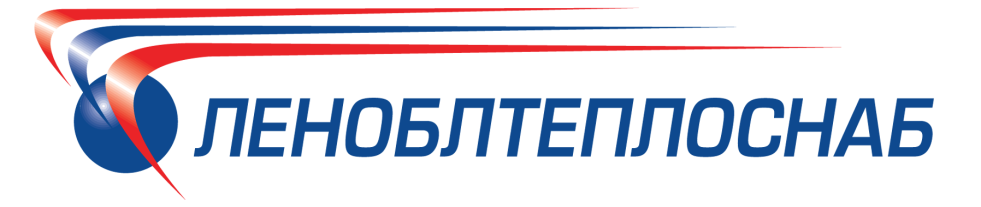 192171 г. Санкт-Петербург, улица Седова, д.57, литер В, ИНН 7811527520 / КПП 781101001      ОГРН 1127847401780                                                      Тел.: (812) 320-90-78; (812) 560-46-21; факс: (812) 560-10-87, Абонентский отдел по Волховскому району тел. (81363) 524-18, 528-48	   Директору                                                        	    ООО «Сясьстройский ЖКС»  			    Цветковой Н.А.УВЕДОМЛЕНИЕ.Уведомляю Вас о том, что с 0800ч. 07.09.2022 г. по 08.09.2022 г. будет перекрыто ГВС по адресу: г. Сясьстрой, ул. Петрозаводская, д.  № 12, ул. Центр, д. №№ 14Б, 14В  в связи с проведением ремонтных работ.Администрация ООО «ЛОТС»